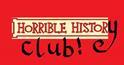 28th February 2018Horrible History Club 2018/2019                                                   Will you accept the challenge of unravelling the mysteries of the past?After the success of History club last year I am planning on running the club again this half term. The children will get the chance to look at the grisly, gory bits of history and have a lot of fun too! The club will run weekly and we will study a host of historical periods from the ancient civilizations to the modern day. We will look at everything from the hobbies, clothes, artefacts, crime, punishment and the impact that history has had on modern day life. The aim of the club is to develop historical skills like enquiry, chronology and to bring history to life (by studying the gruesome bits). The session will take place on a Wednesday after school 3.20-4.10 (beginning Wednesday 6th March). Mr BenchYear 4 LeaderHistory Club 2018-19						My child ____________________________________   class ___________ wishes to take up a place in the history club.After history club my child will:		Make their own way home.(Please tick as appropriate)						Be collected by myself /another guardian						Attend Phoenix clubSigned (Parent/Guardian) ________________       Date ____________________*Please circle as to whether or not your child has taken part in history club before:My child has/hasn’t take part in history club before. 